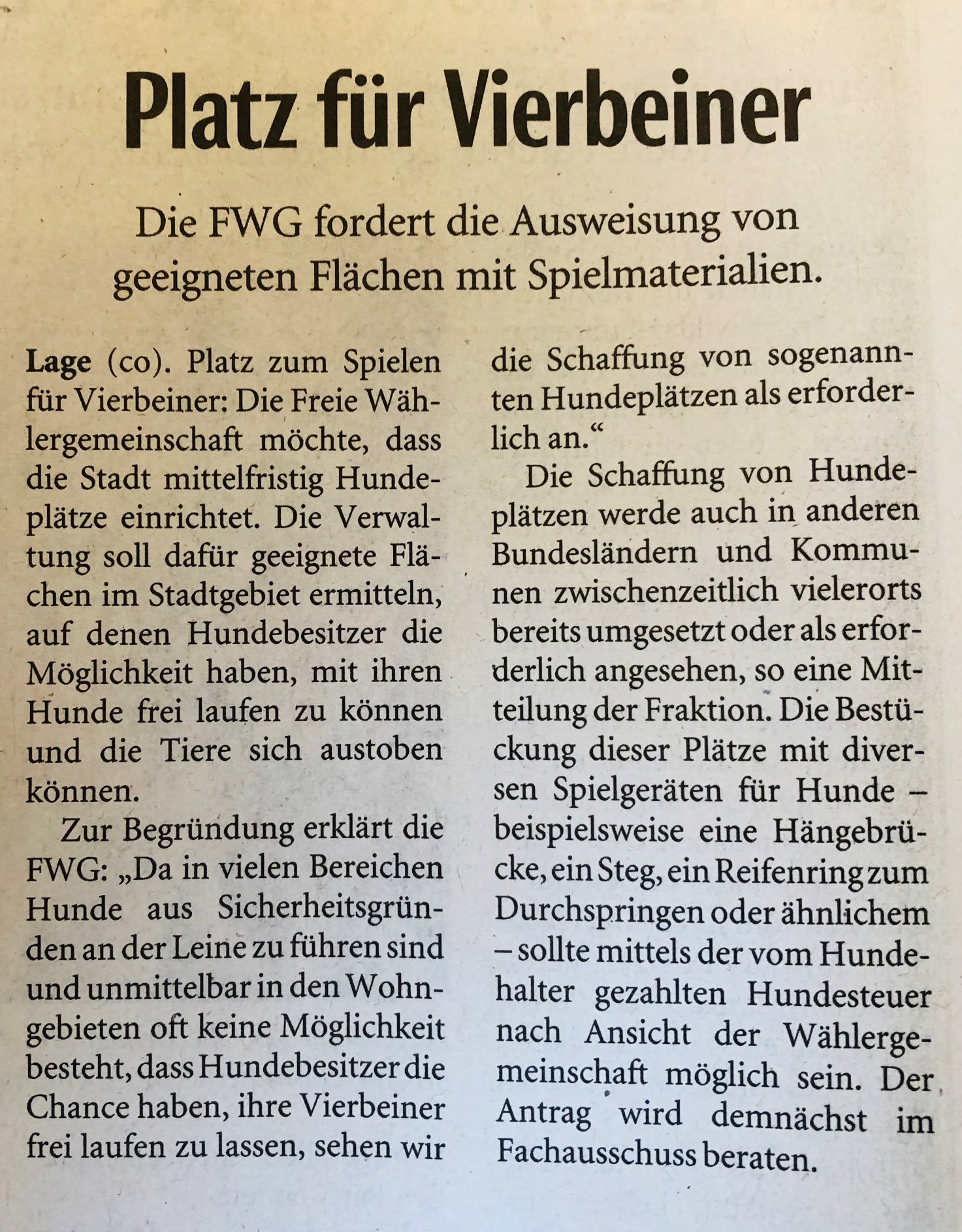 LZ am 4.2.2020